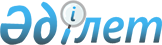 О внесении изменений в решение городского маслихата от 20 декабря 2009 года N 26/199 "О городском бюджете на 2010-2012 годы"
					
			Утративший силу
			
			
		
					Решение Балхашского городского маслихата Карагандинской области от 13 октября 2010 года N 35/274. Зарегистрировано Управлением юстиции города Балхаш Карагандинской области 15 октября 2010 года N 8-4-199. Прекратило свое действие в связи с истечением срока - (письмо Балхашского городского маслихата Карагандинской области от 19 апреля 2011 года N 113/1-26)      Сноска. Прекратило свое действие в связи с истечением срока - (письмо Балхашского городского маслихата Карагандинской области от 19.04.2011 № 113/1-26).

      В соответствии с Бюджетным кодексом Республики Казахстан от 4 декабря 2008 года, Законом Республики Казахстан от 23 января 2001 года "О местном государственном управлении и самоуправлении в Республике Казахстан" городской маслихат РЕШИЛ:



      1. Внести в решение городского маслихата от 20 декабря 2009 года N 26/199 "О городском бюджете на 2010-2012 годы" (зарегистрировано в Реестре государственной регистрации нормативных правовых актов за N 8-4-161, опубликовано в газетах "Балқаш өңірі" от 15 января 2010 года N 5-6, "Северное Прибалхашье" от 15 января 2010 года N 5-6), внесены изменения решением городского маслихата от 24 февраля 2010 года N 28/212 "О внесении изменений в решение городского маслихата от 20 декабря 2009 года N 26/199 "О городском бюджете на 2010-2012 годы" (зарегистрировано в Реестре государственной регистрации нормативных правовых актов за N 8-4-170, опубликовано в газетах "Балқаш өңірі" от 12 марта 2010 года N 34-35, "Северное Прибалхашье" от 12 марта 2010 года N 29-30), внесены изменения решением городского маслихата от 16 апреля 2010 года N 29/226 "О внесении изменений в решение городского маслихата от 20 декабря 2009 года N 26/199 "О городском бюджете на 2010-2012 годы" (зарегистрировано в Реестре государственной регистрации нормативных правовых актов за N 8-4-180, опубликовано в газетах "Балқаш өңірі" от 30 апреля 2010 года N 54-55, "Северное Прибалхашье" от 30 апреля 2010 года N 49-50), внесены изменения решением городского маслихата от 30 июля 2010 года N 32/258 "О внесении изменений в решение городского маслихата от 20 декабря 2009 года N 26/199 "О городском бюджете на 2010-2012 годы" (зарегистрировано в Реестре государственной регистрации нормативных правовых актов за N 8-4-191, опубликовано в газетах "Балқаш өңірі" от 13 августа 2010 года N 97-98, "Северное Прибалхашье" от 13 августа 2010 года N 92-93), внесены изменения решением городского маслихата от 14 сентября 2010 года N 34/267 "О внесении изменений в решение городского маслихата от 20 декабря 2009 года N 26/199 "О городском бюджете на 2010-2012 годы" (зарегистрировано в Реестре государственной регистрации нормативных правовых актов за N 8-4-195, опубликовано в газетах "Балқаш өңірі" от 6 октября 2010 года N 119, "Северное Прибалхашье" от 6 октября 2010 года N 114) следующие изменения:



      1) в пункте 1:

      в подпункте 1):

      цифры "3 005 952" заменить цифрами "3 035 322";

      цифры "1 787 180" заменить цифрами "1 815 400";

      цифры "5 377" заменить цифрами "6 177";

      цифры "33 870" заменить цифрами "34 220";

      в подпункте 2):

      цифры "3 091 286" заменить цифрами "3 120 656";

      2) в пункте 19:

      цифры "21 668" заменить цифрами "19".



      2. Приложение 1 к решению городского маслихата от 20 декабря 2009 года N 26/199 изложить в новой редакции согласно приложению 1 к настоящему решению.



      3. Настоящее решение вводится в действие с 1 января 2010 года.      Председатель сессии                        Т. Шаталова      Секретарь городского маслихата             И. Сторожко

Приложение 1

к решению городского маслихата

от 13 октября 2010 года

N 35/274Приложение 1

к решению городского маслихата

от 20 декабря 2009 года N 26/199

Городской бюджет на 2010 год
					© 2012. РГП на ПХВ «Институт законодательства и правовой информации Республики Казахстан» Министерства юстиции Республики Казахстан
				КатегорияКатегорияКатегорияКатегорияСумма, (тысяч тенге)КлассКлассКлассСумма, (тысяч тенге)ПодклассПодклассСумма, (тысяч тенге)НаименованиеСумма, (тысяч тенге)I. Доходы30353221Налоговые поступления181540001Подоходный налог6705302Индивидуальный подоходный налог67053003Социальный налог4739161Социальный налог47391604Hалоги на собственность5683461Hалоги на имущество4586413Земельный налог194494Hалог на транспортные средства902175Единый земельный налог3905Внутренние налоги на товары, работы и услуги851522Акцизы82483Поступления за использование природных и других ресурсов529804Сборы за ведение предпринимательской и профессиональной деятельности137725Налог на игорный бизнес1015208Обязательные платежи, взимаемые за совершение юридически значимых действий и (или) выдачу документов уполномоченными на то государственными органами или должностными лицами174561Государственная пошлина174562Неналоговые поступления617701Доходы от государственной собственности50211Поступления части чистого дохода государственных предприятий05Доходы от аренды имущества, находящегося в государственной собственности502102Поступления от реализации товаров (работ, услуг) государственными учреждениями, финансируемыми из государственного бюджета1061Поступления от реализации товаров (работ, услуг) государственными учреждениями, финансируемыми из государственного бюджета10606Прочие неналоговые поступления10501Прочие неналоговые поступления10503Поступления от продажи основного капитала3422001Продажа государственного имущества, закрепленного за государственными учреждениями26641Продажа государственного имущества, закрепленного за государственными учреждениями266403Продажа земли и нематериальных активов315561Продажа земли274552Продажа нематериальных активов41014Поступления трансфертов117952502Трансферты из вышестоящих органов государственного управления11795252Трансферты из областного бюджета1179525Функциональная группаФункциональная группаФункциональная группаФункциональная группаФункциональная группаСумма, (тысяч тенге)Функциональная подгруппаФункциональная подгруппаФункциональная подгруппаФункциональная подгруппаСумма, (тысяч тенге)Администратор бюджетных программАдминистратор бюджетных программАдминистратор бюджетных программСумма, (тысяч тенге)ПрограммаПрограммаСумма, (тысяч тенге)НаименованиеСумма, (тысяч тенге)II. Затраты312065601Государственные услуги общего характера1335531Представительные, исполнительные и другие органы, выполняющие общие функции государственного управления110353112Аппарат маслихата района (города областного значения)17449001Услуги по обеспечению деятельности маслихата района (города областного значения)17149004Материально-техническое оснащение государственных органов300122Аппарат акима района (города областного значения)60566001Услуги по обеспечению деятельности акима района (города областного значения)60566123Аппарат акима района в городе, города районного значения, поселка, аула (села), аульного (сельского) округа32338001Услуги по обеспечению деятельности акима района в городе, города районного значения, поселка, аула (села), аульного (сельского) округа32297023Материально-техническое оснащение государственных органов412Финансовая деятельность14230452Отдел финансов района (города областного значения)14230001Услуги по реализации государственной политики в области исполнения и контроля за исполнением бюджета района и управления коммунальной собственностью района (города областного значения)10945003Проведение оценки имущества в целях налогообложения752011Учет, хранение, оценка и реализация имущества, поступившего в коммунальную собственность1711019Материально-техническое оснащение государственных органов8225Планирование и статистическая деятельность8970453Отдел экономики и бюджетного планирования района (города областного значения)8970001Услуги по реализации государственной политики в области формирования и развития экономической политики, системы государственного планирования и управления района (города областного значения)8497005Материально-техническое оснащение государственных органов47302Оборона140381Военные нужды14038122Аппарат акима района (города областного значения)14038005Мероприятия в рамках исполнения всеобщей воинской обязанности1403803Общественный порядок, безопасность, правовая, судебная, уголовно-исполнительная деятельность165001Правоохранительная деятельность16500458Отдел жилищно-коммунального хозяйства, пассажирского транспорта и автомобильных дорог района (города областного значения)16500021Обеспечение безопасности дорожного движения в населенных пунктах1650004Образование18248161Дошкольное воспитание и обучение81645471Отдел образования, физической культуры и спорта района (города областного значения)81645003Обеспечение деятельности организаций дошкольного воспитания и обучения816452Начальное, основное среднее и общее среднее образование1545606471Отдел образования, физической культуры и спорта района (города областного значения)1545606004Общеобразовательное обучение1505577005Дополнительное образование для детей400299Прочие услуги в области образования197565471Отдел образования, физической культуры и спорта района (города областного значения)197565009Приобретение и доставка учебников, учебно-методических комплексов для государственных учреждений образования района (города районного значения)19044010Проведение школьных олимпиад, внешкольных мероприятий и конкурсов районного (городского) масштаба1342016Капитальный, текущий ремонт объектов образования в рамках реализации стратегии региональной занятости и переподготовки кадров17717906Социальная помощь и социальное обеспечение2290872Социальная помощь203089123Аппарат акима района в городе, города районного значения, поселка, аула (села), аульного (сельского) округа2613003Оказание социальной помощи нуждающимся гражданам на дому2613451Отдел занятости и социальных программ района (города областного значения)191701002Программа занятости85119003Оказание ритуальных услуг по захоронению умерших Героев Советского Союза, "Халық Қаһарманы", Героев Социалистического труда, награжденных Орденом Славы трех степеней и орденом "Отан" из числа участников и инвалидов войны124005Государственная адресная социальная помощь4451006Жилищная помощь1862007Социальная помощь отдельным категориям нуждающихся граждан по решениям местных представительных органов48250010Материальное обеспечение детей-инвалидов, воспитывающихся и обучающихся на дому1518014Оказание социальной помощи нуждающимся гражданам на дому20545016Государственные пособия на детей до 18 лет4703017Обеспечение нуждающихся инвалидов обязательными гигиеническими средствами и предоставление услуг специалистами жестового языка, индивидуальными помощниками в соответствии с индивидуальной программой реабилитации инвалида8549019Обеспечение проезда участникам и инвалидам Великой Отечественной войны по странам Содружества Независимых Государств, по территории Республики Казахстан, а также оплаты им и сопровождающим их лицам расходов на питание, проживание, проезд для участия в праздничных мероприятиях в городах Москва, Астана к 65-летию Победы в Великой Отечественной войне1018020Выплата единовременной материальной помощи участникам и инвалидам Великой Отечественной войны, а также лицам, приравненным к ним, военнослужащим, в том числе уволенным в запас (отставку), проходившим военную службу в период с 22 июня 1941 года по 3 сентября 1945 года в воинских частях, учреждениях, в военно-учебных заведениях, не входивших в состав действующей армии, награжденным медалью "За победу над Германией в Великой Отечественной войне 1941-1945 гг." или медалью "За победу над Японией", проработавшим (прослужившим) не менее шести месяцев в тылу в годы Великой Отечественной войны к 65-летию Победы в Великой Отечественной войне15562471Отдел образования, физической культуры и спорта района (города областного значения)8775012Социальная поддержка обучающихся и воспитанников организаций образования очной формы обучения в виде льготного проезда на общественном транспорте (кроме такси) по решению местных представительных органов87759Прочие услуги в области социальной помощи и социального обеспечения25998451Отдел занятости и социальных программ района (города областного значения)25998001Услуги по реализации государственной политики на местном уровне в области обеспечения занятости социальных программ для населения24760011Оплата услуг по зачислению, выплате и доставке пособий и других социальных выплат988022Материально-техническое оснащение государственных органов25007Жилищно-коммунальное хозяйство4310721Жилищное хозяйство116421458Отдел жилищно-коммунального хозяйства, пассажирского транспорта и автомобильных дорог района (города областного значения)19668004Обеспечение жильем отдельных категорий граждан19668472Отдел строительства, архитектуры и градостроительства района (города областного значения)96753003Строительство и (или) приобретение жилья государственного коммунального жилищного фонда86952004Развитие, обустройство и (или) приобретение инженерно-коммуникационной инфраструктуры98012Коммунальное хозяйство183101123Аппарат акима района в городе, города районного значения, поселка, аула (села), аульного (сельского) округа4970015Ремонт инженерно-коммуникационной инфраструктуры и благоустройство населенных пунктов в рамках реализации cтратегии региональной занятости и переподготовки кадров4970458Отдел жилищно-коммунального хозяйства, пассажирского транспорта и автомобильных дорог района (города областного значения)178131012Функционирование системы водоснабжения и водоотведения117057030Ремонт инженерно-коммуникационной инфраструктуры и благоустройство населенных пунктов в рамках реализации cтратегии региональной занятости и переподготовки кадров610743Благоустройство населенных пунктов131550123Аппарат акима района в городе, города районного значения, поселка, аула (села), аульного (сельского) округа2585008Освещение улиц населенных пунктов1385009Обеспечение санитарии населенных пунктов1200458Отдел жилищно-коммунального хозяйства, пассажирского транспорта и автомобильных дорог района (города областного значения)128965015Освещение улиц в населенных пунктах11286016Обеспечение санитарии населенных пунктов12736017Содержание мест захоронений и захоронение безродных1859018Благоустройство и озеленение населенных пунктов10308408Культура, спорт, туризм и информационное пространство1406771Деятельность в области культуры18766123Аппарат акима района в городе, города районного значения, поселка, аула (села), аульного (сельского) округа2656006Поддержка культурно-досуговой работы на местном уровне2656455Отдел культуры и развития языков района (города областного значения)16110003Поддержка культурно-досуговой работы161102Спорт27573471Отдел образования, физической культуры и спорта района (города областного значения)27573013Развитие массового спорта и национальных видов спорта275733Информационное пространство61328455Отдел культуры и развития языков района (города областного значения)49798006Функционирование районных (городских) библиотек43421007Развитие государственного языка и других языков народа Казахстана6377456Отдел внутренней политики района (города областного значения)11530002Услуги по проведению государственной информационной политики через газеты и журналы8680005Услуги по проведению государственной информационной политики через телерадиовещание28509Прочие услуги по организации культуры, спорта, туризма и информационного пространства33010455Отдел культуры и развития языков района (города областного значения)8120001Услуги по реализации государственной политики на местном уровне в области развития языков и культуры8088011Материально-техническое оснащение государственных органов32456Отдел внутренней политики района (города областного значения)24890001Услуги по реализации государственной политики на местном уровне в области информации, укрепления государственности и формирования социального оптимизма граждан9880003Реализация региональных программ в сфере молодежной политики1501010Сельское, водное, лесное, рыбное хозяйство, особоохраняемые природные территории, охрана окружающей среды и животного мира, земельные отношения809001Сельское хозяйство7629474Отдел сельского хозяйства и ветеринарии района (города областного значения)7629001Услуги по реализации государственной политики на местном уровне в сфере сельского хозяйства и ветеринарии6197004Материально-техническое оснащение государственных органов746005Обеспечение функционирования скотомогильников (биотермических ям)6862Водное хозяйство61000458транспорта и автомобильных дорог района (города областного значения)61000025Развитие системы водоснабжения610006Земельные отношения10737463Отдел земельных отношений района (города областного значения)10737001Услуги по реализации государственной политики в области регулирования земельных отношений на территории района (города областного значения)8383006Землеустройство, проводимое при установлении границ городов районного значения, районов в городе, поселков аулов (сел), аульных (сельских) округов23549Прочие услуги в области сельского, водного, лесного, рыбного хозяйства, охраны окружающей среды и земельных отношений1534474Отдел сельского хозяйства и ветеринарии района (города областного значения)1534013Проведение противоэпизоотических мероприятий153411Промышленность, архитектурная, градостроительная и строительная деятельность110482Архитектурная, градостроительная и строительная деятельность11048472Отдел строительства, архитектуры и градостроительства района (города областного значения)11048001Услуги по реализации государственной политики в области строительства, архитектуры и градостроительства на местном уровне1104812Транспорт и коммуникации1313751Автомобильный транспорт131375458Отдел жилищно-коммунального хозяйства, пассажирского транспорта и автомобильных дорог района (города областного значения)131375023Обеспечение функционирования автомобильных дорог13137513Прочие373393Поддержка предпринимательской деятельности и защита конкуренции9951469Отдел предпринимательства района (города областного значения)9951001Услуги по реализации государственной политики на местном уровне в области развития предпринимательства и промышленности9951003Поддержка предпринимательской деятельности09Прочие27388452Отдел финансов района (города областного значения)19012Резерв местного исполнительного органа района (города областного значения)19458Отдел жилищно-коммунального хозяйства, пассажирского транспорта и автомобильных дорог района (города областного значения)13794001Услуги по реализации государственной политики на местном уровне в области жилищно-коммунального хозяйства, пассажирского транспорта и автомобильных дорог13794471Отдел образования, физической культуры и спорта района (города областного значения)13575001Услуги по обеспечению деятельности отдела образования, физической культуры и спорта1357515Трансферты702511Трансферты70251452Отдел финансов района (города областного значения)70251006Возврат неиспользованных (недоиспользованных) целевых трансфертов3020Целевые текущие трансферты в вышестоящие бюджеты в связи с изменением фонда оплаты труда в бюджетной сфере70248Ш. Чистое бюджетное кредитование0IV. Сальдо по операциям с финансовыми активами40000Приобретения финансовых активов40000Поступления от продажи финансовых активов государства013Прочие400009Прочие40000452Отдел финансов района (города областного значения)40000014Формирование или увеличение уставного капитала юридических лиц40000V. Дефицит (профицит) бюджета-125334VI. Финансирование дефицита (использование профицита) бюджета125334Поступление займов0Погашение займов0Используемые остатки бюджетных средств125334